South KoreaSouth KoreaSouth KoreaSeptember 2027September 2027September 2027September 2027MondayTuesdayWednesdayThursdayFridaySaturdaySunday12345678910111213141516171819Korean Thanksgiving2021222324252627282930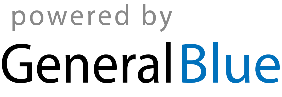 